For IMMEDIATE RELEASEContact: Marcus PhillipsPhone: (415) 654-8569Email: marcus@intermusicsf.org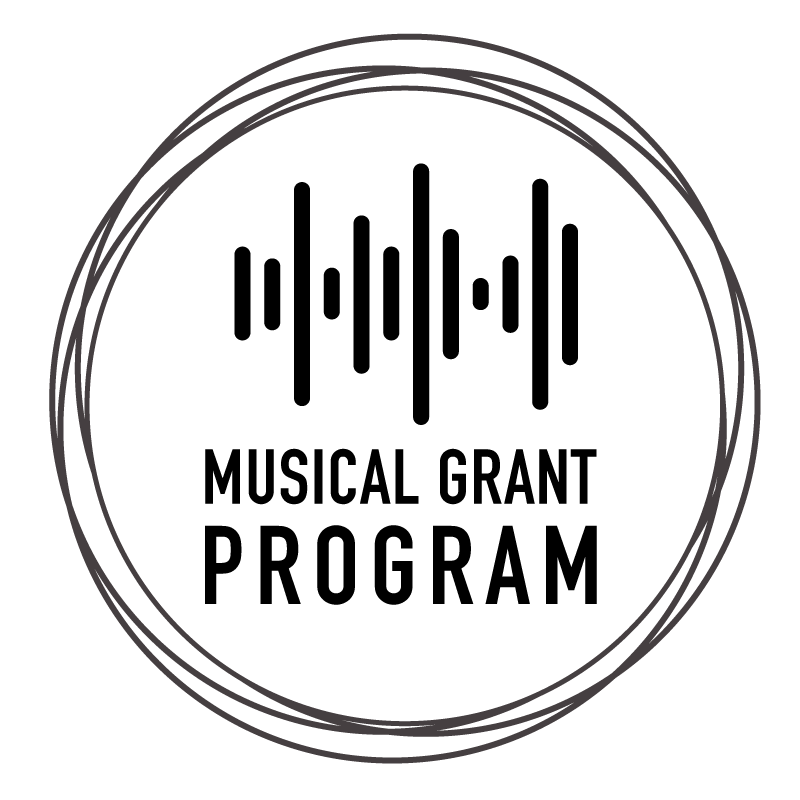 PRESS RELEASE
The InterMusic SF 2024 Musical Grant ProgramThe Musical Grant Program 2024 Application Cycle is now open.
Open call to individual artists and arts & culture organizations. The InterMusic SF Musical Grant Program (MGP) is an annual project grant opportunity open to Bay Area-based musicians, artists, and organizations. The MGP aims to promote musical activities through the support of small ensembles, instrumental and vocal performers, composers, concert presenters, arts & culture organizations, and artistic collaborations. Eligible projects include concerts, recordings, commissions, and short-duration festivals.Maximum Award: $3,000, single entity-led projects; $4,000, collaborative projectsNotification: Awards will be announced in late May 2024Grant Activity Period: June 1, 2024 - December 31, 2025Website: https://www.intermusicsf.org/mgp/ Contact:  mgp@intermusicsf.org, (415) 818-2825MGP Workshop: March 7, 2024
Application Deadline: April 14, 2024, 11:59 PM PTMGP Workshop +  Info Session - FREEDate: Thu, March 7, 2024, 6:00 PM – 7:00 PM PTWorkshop is optional and FREE. Register on eventbrite.About the MGPThe mission of the Musical Grant Program (MGP) is to encourage and promote the creation of small ensemble music. The MGP is an annual grant opportunity that provides financial support for Bay Area-based music creators and collaborators committed to the presentation and production of small ensemble music.FundingThe InterMusic SF Musical Grant Program (MGP) is made possible through support from Clarence E. Heller Foundation, William and Flora Hewlett Foundation, and the generous support of InterMusic SF’s individual donors. In 2008, InterMusic SF developed the MGP and in its 16 year-long history, has awarded over $1.1MM in project funding to local artists. With support from the MGP, musicians continue to offer masterful and groundbreaking contributions to the cultural fabric that defines the Bay Area as a vibrant, creative ecosystem.Eligible applicants must meet the following requirements:
Be at least 18 years of ageBe a U.S. citizen or a legal residentReside and present the project in one of the following nine Greater San Francisco Bay Area counties: Alameda, Contra Costa, Marin, Napa, San Francisco, San Mateo, Santa Clara, Marin, Solano, SonomaHave an annual operational budget of under $150,000Please visit www.www.intermusicsf.org/mgp for all information about the Musical Grant Program. For assistance contact: mgp@intermusicsf.org. ### END###Link to Press Photos: http://www.intermusicsf.org/press-roomFor more information about the 2024 MGP, please contact marcus@intermusicsf.org.